   MIĘDZYSZKOLNY OŚRODEK SPORTOWY KRAKÓW-WSCHÓD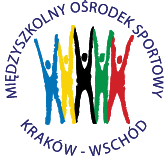 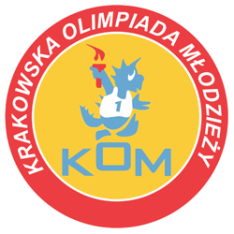 Adres: Centrum Rozwoju Com Com Zoneul. Ptaszyckiego 6 – P 09,  31 – 979 Krakówtel/fax: 693 507 504,   email:  biuro@kom.krakow.plwww.kom.krakow.plKraków, 31.10.2023r.SPRAWOZDANIEIGRZYSKA DZIECI W BADMINTONIE DRUŻYNOWYM – DZIEWCZĘTA.Termin:  27.10.2023r.Miejsce: hala Com Com Zone, ul. Ptaszyckiego 6.Ilość szkół: 11Ilość uczestników: 30Grupa A				Grupa B			Grupa CSP 47 - SP 33		0:2		Molla - SP Sternik	 2:0	SP 164 – SP Borzęcka	2:0Jadwiga - SP 45		2:0		SP 85 – CIS		 1:2	SP 164 – SP 19		1:2SP 47 – Jadwiga		1:2                       SP 85 – SP Sternik	0:2	SP 19 – SP Borzęcka	0:2SP 33 – SP 45		2:0                       Molla – CIS	1:2SP 47 – SP 45		2:0                       SP 85 – Molla	0:2SP 33 – Jadwiga		2:0                       SP Sternik – CIS	1:2PLAY OFF:SP 33 – SP Borzęcka		2:0KSP Jadwiga – CIS		2:1SP 164 – KSP Molla		1:2SP 47 – SP Sternik		2:1SP 33 – KSP Jadwiga		2:0KSP Molla – SP 47		1:2Mecz o 3 miejsce: 	KSP Jadwiga – KSP Molla	2:0Finał:			SP 33 – SP 47			2:1
Tabela końcowa - klasyfikacja do współzawodnictwa – dziewczętaMiejsceSzkołaPunkty do współzawodnictwa1.Szkoła Podstawowa nr 33122.Szkoła Podstawowa nr 47103.KSP Jadwiga94.KSP im. J.B.Molli85-8Szkoła Podstawowa Borzęcka5,55-8Szkoła Podstawowa CIS5,55-8Szkoła Podstawowa nr 1645,55-8Szkoła Podstawowa Sternik5,59-11Szkoła Podstawowa nr 8529-11Szkoła Podstawowa nr 4529-11Szkoła Podstawowa nr 192